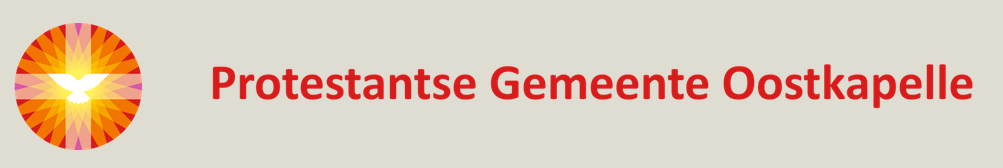 Orde van dienst voor de morgendienst.LITURGIE voor 18 oktober A.D.2020, OOSTKAPELLE.DE VOORBEREIDINGOrgelspel                                variaties over psalm 124 ( Laat Israël nu zeggen blij van                              geest... )voorzang			psalm 39 : 1 en 3welkom + mededelingenintochtslied			psalm 39 : 4 en 6stil gebedbemoediging		groet				smeekgebed		glorialied			lied 146c : 1 en 7kinderpreek			Maar niet uit het hart, p.11/12kinderen naar de nevendienstgebed van de zondag	TeNaCh			Prediker 12,2-7  (werkvertaling)lied				psalm 90 : 6 en 8 Evangelie	 		Matteus 18,1-10 (NBV, lector)acclamatie			lied 339a (gesproken door allen ?)preek			lied				lied 943 kinderen komen teruggebeden			stil gebed / Psalm 139 / ONZE VADERslotlied			lied 90awegzendingzegen				orgelspel                           bewerkingen over Lied 415 ( Zegen ons , Algoede...)Groet aan de voordeur, let op de 1 ½ meter’ 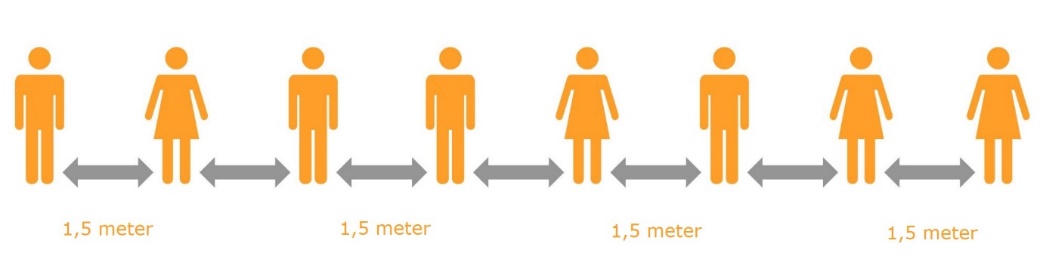 